Тема: «Насекомые и цветы созданы друг для друга».Представьте, что мы оказались на цветущем лугу.Посмотри-ка ты, дружок,На зелёненький лужок!Посмотри какой ковёрПеред нами распростёрт!Как красиво на зелёном лугу. Среди свежей травы пестреют красивые душистые цветы. Отгадайте загадки, и вы узнаете над какими цветами порхают нарядные мотыльки и бабочки, жужжат шмели и пчёлы.Стоит в саду кудряшка -Белая рубашка,Сердечко золотое.Что это такое?(Ромашка)Синенький звонок висит,Никогда он не звенит.(Колокольчик)У извилистой дорожкиРастёт солнышко на ножке.Как дозреет солнышко,Будет горстка зёрнышек.(Подсолнух)Он из луковки растёт,Раннею весной цветёт.А когда он расцветает,- Чашечку напоминает.Чашечка быть может разной:Жёлтой, розовой и красной.Вам цветы дарить не леньВашим мамам в женский день.(Тюльпан)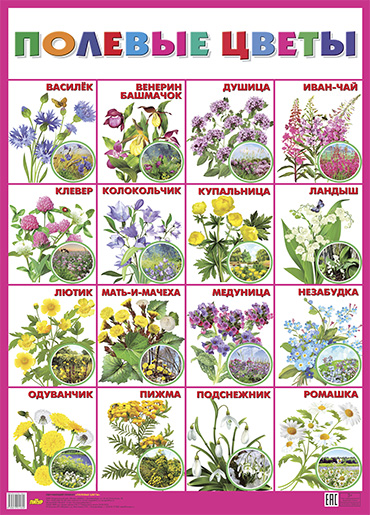 Кто посеял столько много цветов на лугу? Ветер? Птицы? Вода? Или какой-нибудь зверёк занёс их сюда? Никто не разгадает эту загадку.Только весной случается чудо, из семян вырастают крошечные ростки. Благодаря солнцу и дождю ростки становятся всё больше и больше. И превращаются в прекрасные цветы.Внутри цветов – запасы сладкого нектара. Именно за нектаром собираются сюда насекомые. Цветы привлекают насекомых не только яркой окраской лепестков, но и ароматом.Динамическая пауза.На лугу растут цветыНебывалой красоты. (Дети сидят на корточках)К солнцу тянутся цветы.С ними потянись и ты. (Встать на ноги, потянуться, поднять руки вверх)Ветер дует иногда,Только это не беда. (Махи руками, покачивание туловища)Наклоняются цветочки,Опускают лепесточки. (Наклоны)А потом опять встают.И по-прежнему цветут. (Встать на ноги, повороты туловища влево-вправо)Оказывается, когда пчёлы пробираются за капелькой нектара, на брюшко, лапки и спинку попадают частицы пыльцы. Пыльца нужна растениям для опыления, чтобы появились семена и плоды.Предлагаю отгадать загадки какие насекомые питаются вкусной пыльцой и сладким нектаром.В полосатом платьице на лугу летает Мохнатыми лапками пыльцу собирает. (Пчела)У кого вся спинка в точках? Кто пасётся на листочках? Кого мы просим подняться в небо И принести нам оттуда хлеба? (Божья коровка)  

На большой цветной ковёр Села эскадрилья — То раскроет, то закроет Расписные крылья. (Бабочки)

На травинке возле ног Заметался огонёк, Но недолго он горел — Вместе с ветром улетел. (Мотылёк)  
По траве ползёт жучок, Красный в точку сюртучок — Два надкрылья то, дружочек. Ровно семь на каждом точек! (Божья коровка)  

Насекомое — в почёте, Целый день она в полёте,Опыляет все цветы,Чтоб медку отведал ты. (Пчела)

От цветка на цветок
Я, жужжа, перелетаю
Выпиваю сладкий сок
Словно солнышко сияю,
Не - пчела, как карамель,-
Полосатый, толстый (Шмель)!Кузнечик, бабочка, пчелаИ шмель, и стрекоза.Мы даже мотылька позовём,Но как мы всех их назовём? (Насекомые)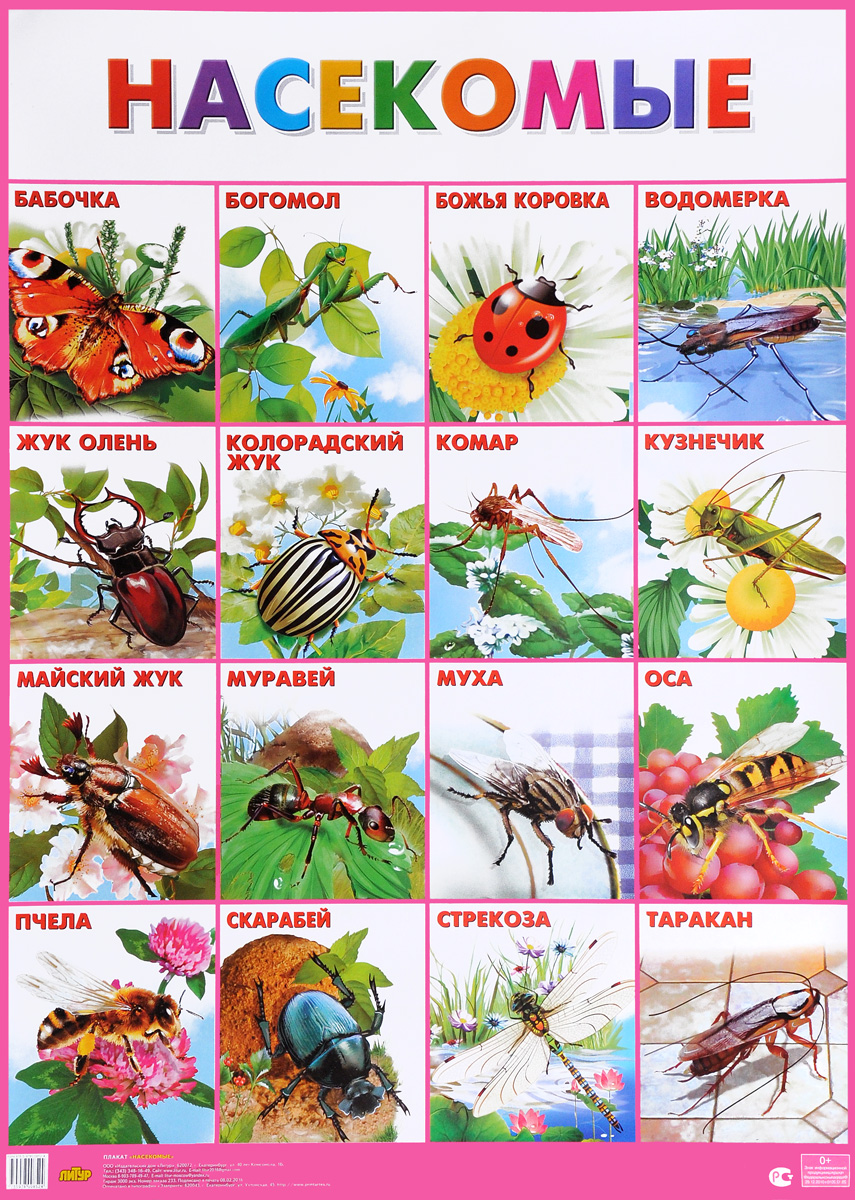 После того, как на цветок попала пыльца с соседнего цветка, на нём начинает созревает плод с семенами. Семена у разных цветов разные, они отличаются друг от друга по форме, размеру, цвету. Придёт время, семена попадут в землю, прорастут и дадут, жизнь новым растениям.И зацветёт опять луг прекрасными цветами.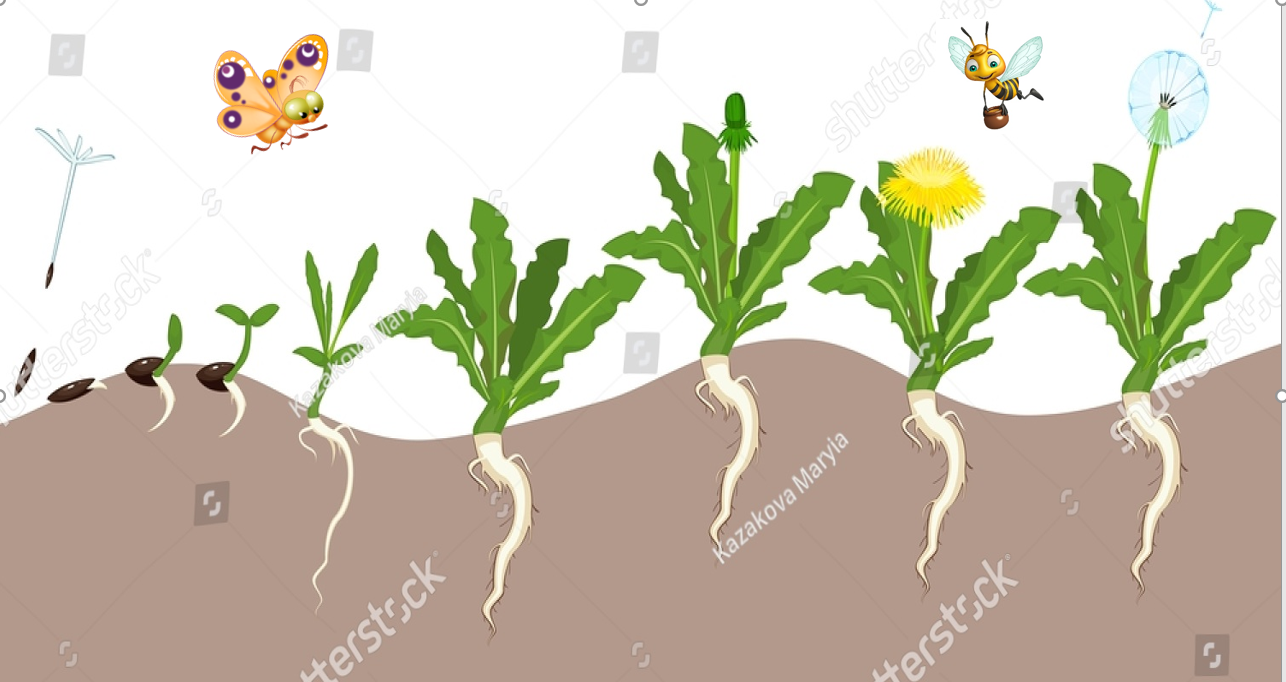 